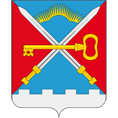 СОВЕТ ДЕПУТАТОВМУНИЦИПАЛЬНОГО ОБРАЗОВАНИЯСЕЛЬСКОЕ ПОСЕЛЕНИЕ АЛАКУРТТИ КАНДАЛАКШСКОГО МУНИЦИПАЛЬНОГО РАЙОНАЧЕТВЕРТОГО СОЗЫВАРЕШЕНИЕот «31» января 2023 года                                                                                                                    № 920О внесении изменений в решение Совета депутатов сельского поселения Алакуртти Кандалакшского района от 29.10.2021 № 762 «Об утверждении Положения о муниципальном жилищном контроле на территории муниципального образования сельское поселение Алакуртти Кандалакшского муниципального района Мурманской области» (в ред. решений Совета депутатов от 26.11.2021 № 784)В соответствии с постановлением Правительства РФ от 10.03.2022 N 336 (ред. от 29.12.2022) "Об особенностях организации и осуществления государственного контроля (надзора), муниципального контроля", руководствуясь Жилищным кодексом Российской Федерации, Федеральным законом от 31.07.2020 № 248-ФЗ «О государственном контроле (надзоре) и муниципальном контроле в Российской Федерации», Уставом муниципального образования сельское поселение Алакуртти Кандалакшского муниципального района Мурманской области, на основании открытого голосования Совет депутатов муниципального образования сельское поселение АлакурттиКандалакшского муниципального районаРЕШИЛ:1.	Внести в решение Совета депутатов сельского поселения Алакуртти Кандалакшского района от 29.10.2021 № 762 «Об утверждении Положения о муниципальном жилищном контроле на территории муниципального образования сельское поселение Алакуртти Кандалакшского муниципального района Мурманской области» следующие изменения:1.1. Раздел 3 Положения признать утратившим силу;1.2. Пункт 5.1 Положения изложить в новой редакции:«5.1 Внеплановые контрольные (надзорные) мероприятия осуществляются в следующем виде:при взаимодействии с контролируемым лицом:1) инспекционный визит;2) рейдовый осмотр;3) документарная проверка;4) выездная проверка; без взаимодействия с контролируемым лицом:1) наблюдение за соблюдением обязательных требований;2) выездное обследование»;1.3. Пункты 5.3, 5.4, 5.5 Положения признать утратившими силу;2. Опубликовать настоящее решение в информационном бюллетене «Алакуртти - наша земля» и на официальном сайте сельского поселения Алакуртти Кандалакшского района.3. Настоящее решение вступает в силу после его официального опубликования.Глава муниципального образованиясельское поселение Алакуртти Кандалакшского муниципального района                                                                            А.П.Самарин